           ОБЩИНА СОПОТ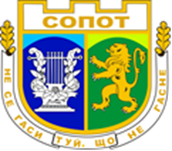 __________________________________________4330 Сопот, ул. „Иван Вазов“ № 34, тел.: 03134 6003, +359 88 735 9411    e-mail: oa_sopot@abv.bg, www.sopot-municipality.com	На основание чл.10а, ал.2 от Закона за държавния служител, чл.14, ал. 1 и ал. 2 от Наредбата за провеждане на конкурсите и подбора при мобилност на държавни служители (НПКПМДС) и Заповед № РД-09-326/09.11.2020 г. на Кмета на Община СопотОБЩИНА СОПОТОБЯВЯВАконкурс за длъжността  „Ръководител, вътрешен одит“в Община Сопот1. Минимални и специфични изисквания, предвидени в нормативните актове за заемане на длъжността:- Образование: Висше, образователно-квалификационна степен „Магистър”;- Минимален ранг за заемане на длъжността: IIІ младши; - Минимален професионален опит за заемане на длъжността: 4 години;- Кандидатите да отговарят на изискванията, установени в чл.19, ал.2 и чл. 21, ал. 2 от Закона за вътрешния одит в публичния сектор и чл.7, ал.1 и ал.2 от Закона за държавния служител;2. Специфични изисквания и компетентности, необходими за изпълняване на длъжността:2.1. Висше образование по специалност: Счетоводство и контрол, стопански и финансов контрол, финанси, право;2.2. Ръководителят на вътрешния одит е длъжен да спазва международните стандарти за професионална практика по вътрешен одит, Етичния кодекс на вътрешните одитори, статута на звеното за вътрешен одит и утвърдената от министъра на финансите методология за вътрешен одит в публичния сектор;2.3. Ръководителят на вътрешния одит и вътрешните одитори са длъжни да не разгласяват и да не предоставят информацията, станала им известна при или по повод осъществяването на дейността им, освен в случаите, предвидени в закон.3. Допълнителни изисквания за заемане на длъжността:3.1. Компютърни умения - работа с продуктите на MS Office /Word, Excel/, Internet; 3.2. Работа с нормативна база, свързана с познаване и ползване на нормативни актове, регламентиращи дейността на Общинска администрация;3.3. Да има познания и компетентности в областта на местното самоуправление и местната администрация;3.4. Работа в бюджетна сфера е предимство;4. Начин на провеждане на конкурса:На основание чл.33 и чл.34, ал.1 от Наредбата за провеждане на конкурсите и подбора при мобилност на държавни служители, конкурсът ще се проведе по следният начин:• решаване на тест; • интервю.5. Необходими документи, които следва да бъдат предоставени от кандидатите за участие в конкурса:- Заявление за участие в конкурса - приложение № 3 към Наредбата за провеждане на конкурсите и подбора при мобилност на държавни служители (по образец)- Декларация по чл. 17, ал. 3, т. 1 от Наредбата за провеждане на конкурсите и подбора при мобилност на държавни служители (по образец);- Копия от документ за придобита образователно-квалификационна степен и допълнителни квалификации;-  Автобиография (CV);- Копие от документи удостоверяващи продължителността на професионалния опит - трудова книжка, служебна книжка, осигурителна книжка;- Други документи, свързани с изискванията за заемане на длъжността, доказващи допълнителните умения и квалификации, носещи предимство на кандидата;6. Документите по т. 5 се представят лично от кандидата или от упълномощено от него лице.7. Документите за участие в конкурса се подават в 10 /десет/ дневен срок от датата на публикуване на обявлението в Регистъра по чл.61, ал.1 от Закона за администрацията в специализиран сайт или портал за търсене на работа и на интернет страницата на общината,  в Деловодството на Община Сопот, ул. „Иван Вазов” № 34, ет.1, стая № 3, всеки работен ден от 8.00 часа до 17.00 часа включително.С входящ номер и дата се регистрират само заявленията, към които са представени всички посочени в тях документи.На кандидатите се предоставя длъжностна характеристика за конкурсната длъжност.8. Лице за контакти – Надежда Цонкова–Мл. експерт ЧР и ТРЗ тел. 031346003, в. 169. Списъците с допуснатите и недопуснатите кандидати до конкурса и други съобщения във връзка с него ще бъдат обявени на информационното табло на  входа на община Сопот, както и в сайта на община Сопот:  www.sopot-municipality.com      Образци на заявление за участие в конкурса и декларация по чл. 17, ал. 3, т. 1 от НПКПМДС могат да се изтеглят от Интернет страницата:  www.sopot-municipality.com      10. Кратко описание на длъжността:Ръководителят на вътрешния одит е отговорен за цялостната дейност на звеното за вътрешен одит и ръководи звеното при изпълнението на одитните ангажименти за даване наувереност и консултиране и подпомага организацията за постигане на целите му, като:1. идентифицира и оценява рисковете в организацията;2. оценява адекватността и ефективността на системите за финансово управление и контрол по отношение на идентифицирането, оценяването и управлението на риска от ръководството на организацията, съответствието със законодателството, вътрешните актове и договорите, надеждността и всеобхватността на финансовата и оперативната информация, ефективността, ефикасността и икономичността на дейностите, опазването на активите и информацията, изпълнението на задачите и постигането на целите;3. дава препоръки за подобряване на дейностите в организацията.11. Размерът на основната заплата, определена за длъжността е 680.00 лв.				ДЕЯН ДОЙНОВ: /п/Кмет на Община Сопот